FOR IMMEDIATE RELEASE
MARCH 19, 2021NASTY CHERRY RELEASE NEW TRACK ‘HER BODY’CO-WRITTEN WITH CHARLI XCX AND YVES ROTHMANLISTEN HEREWATCH THE OFFICIAL VIDEO HEREDETAILS OF NEW EP ‘THE MOVIE’ REVEALEDRELEASED FRIDAY, APRIL 2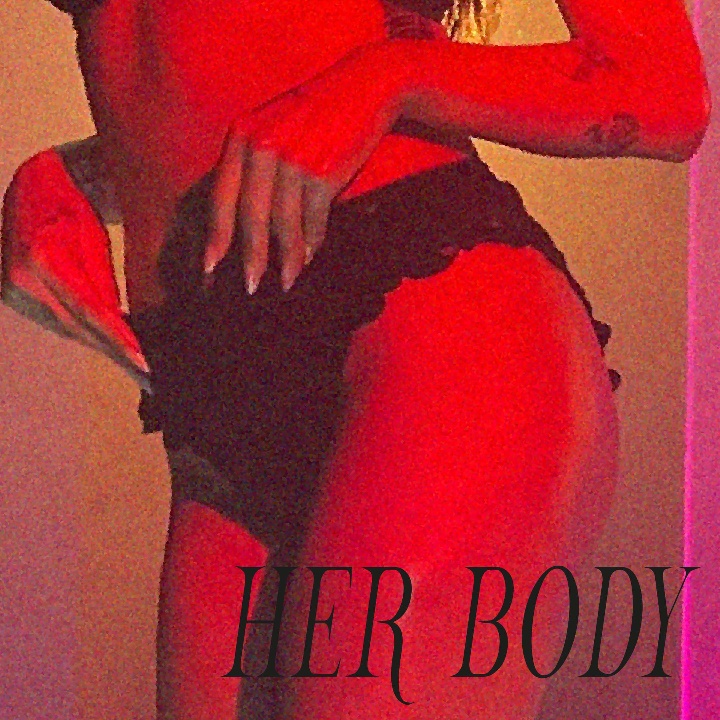 DOWNLOAD HIGH-RES IMAGESHot on the heels of “Lucky,” Nasty Cherry return with “Her Body,” a lush, lo-fi kiss-off to a cheating ex, penned by the band alongside Charli XCX, and the track’s producer, Yves Rothman (Miya Folick, Yves Tumor, Conan Grey). Listen HERE, and watch the provocative official video, directed by Dana Boulos, HERE.“Her Body” is the second offering from the band’s forthcoming EP, The Movie, set for release on April 2nd via Vroom Vroom Recordings. Created over a short period of time last summer when Debbie was able to safely join the rest of the band in LA, The Movie captures the frenetic and creative energy of the alt-pop stars across 5 assured tracks.THE MOVIE EP TRACKLISTSix Six SixWhat’s The DealHer BodyAll In My HeadLucky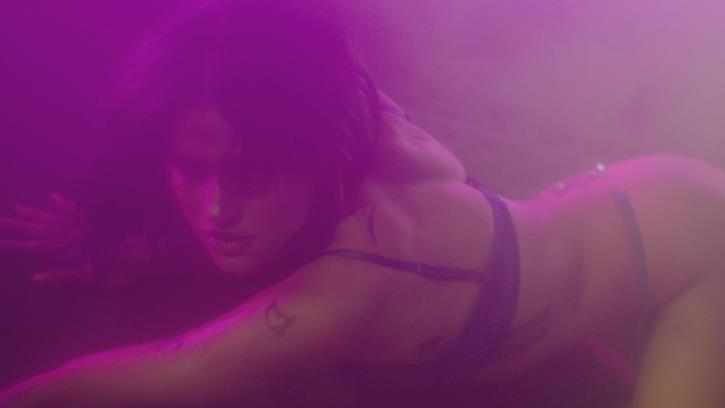 DOWNLOAD HIGH-RES VIDEO STILLS (credit: Dana Boulos)Nasty Cherry is: Gabi Bechtel (singer), Chloe Chaidez (guitarist), Georgia Somary (bassist) and Debbie Knox-Hewson (drummer).ABOUT NASTY CHERRY:Following a social media frenzy set in motion by founder and mentor, Charli XCX, Nasty Cherry made their typically unconventional debut in 2019. The half UK / half US band emerged with a Netflix series, I’m With The Band: Nasty Cherry, an unfiltered, intimate, 6-part docuseries following the highs and lows of forming and breaking a thoroughly modern band. Lauded by the likes of Rolling Stone, The FADER, PAPER, Vogue, The Face and many more, their debut EP Season 1 was released to critical acclaim and brought to life across sold out headline shows in the UK and US. To date, the band have garnered over 14 million global streams. CONNECT:Twitter | Facebook | YouTube | Instagram | Press AssetsCONTACT:Ted Sullivan | Ted.Sullivan@atlanticrecords.com